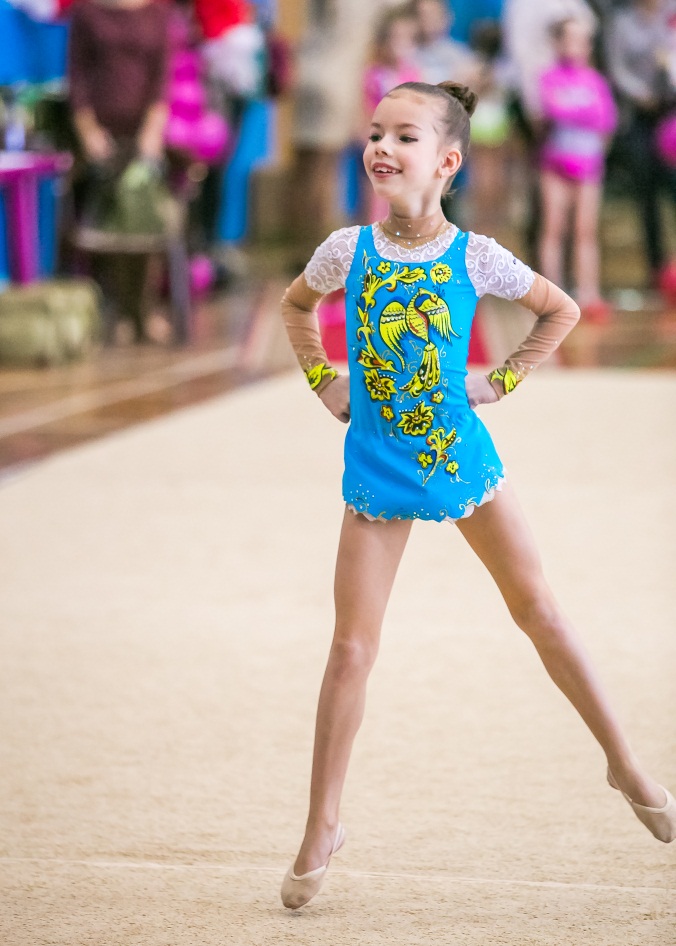 Цена 14000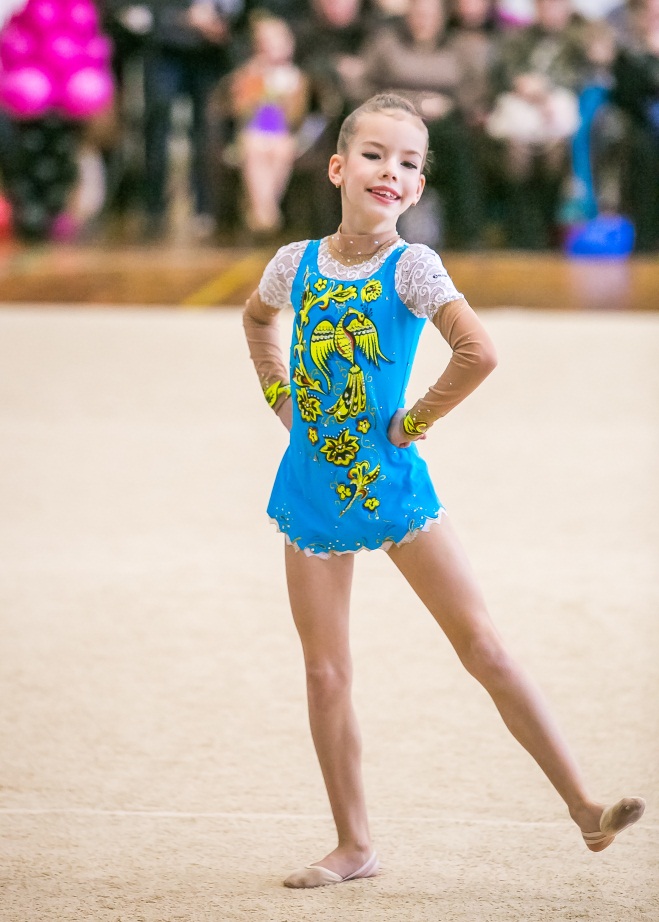 1Рост1232Обхват груди543Обхват талии494Обхват бедер605Обхват бицепса186Обхват локтя167Обхват запястья11,58Высота стоечки39Длина плеча810Обхват шеи2611Длина от стоечки до паха4812Длина переда до талии27,513Длина спинки до талии2814Длина рукава4315Длина юбочки сзади/спереди14/1516Круговой обхват тела104